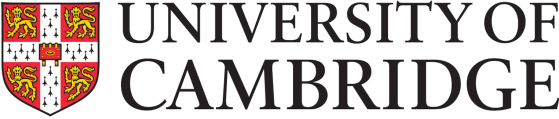                                     LinguisticsLINGUISTICS TRIPOS 2019CONFIRMATION OF OR CHANGE OF TITLE FOR PART IIB DISSERTATIONNote: the title of the dissertation submitted for examination must match that which you submitted in October or have changed using this form.Please complete all parts of this form and email it to the Linguistics Senior Secretary on tal@mml.cam.ac.uk no later than 3pm on Friday 25 January 2019. Electronic copies are preferred. Supervisor and DoS approval may be emailed directly to Gabby if not available for signature.Although your dissertation should be on a subject that falls within the scope of papers in Section C of the Linguistics Tripos, it should NOT be on a subject that falls substantially within the scope of any paper that you intend to offer in the examination for Linguistics Part IIB.Please note: the Faculty Board have the right not to consider late submissions of titles or changes of title, and students run the risk that late submissions of completed dissertations may not be accepted at all. On submission of medical evidence by the student’s Tutor to the Board of Examinations exceptions can be made.PlagiarismPlease also be aware that under University of Cambridge policy any work submitted for assessment purposes may be submitted to Turnitin UK software for screening. Please see here for more information:http://www.plagiarism.admin.cam.ac.uk/turnitin-uk/turnitin-information-studentsNameCollegeDirector of StudiesDissertation SupervisorORIGINAL TITLE OF DISSERTATION (submitted in Michaelmas term)ORIGINAL TITLE OF DISSERTATION (submitted in Michaelmas term)CHANGE OF TITLE OF DISSERTATION (the dissertation must be submitted with this title)CHANGE OF TITLE OF DISSERTATION (the dissertation must be submitted with this title)If no change to the above leave blankIf no change to the above leave blankApproval only required for changes in titleApproval only required for changes in titleDissertation Supervisor approvalDirector of Studies approval